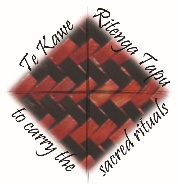 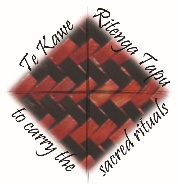 Light candles. (Do this deliberately as part of your prayer. Candles remind us of the presence of Christ the light.)SIGN OF THE CROSS: Ki te ingoa…Tēnā Koutou Katoa – Haere mai. Welcome to prayer everyone! Today is the 25th Sunday of Ordinary Time and the 3rd Sunday of the Season of Creation. Pope Francis asks us to think about the amazing way all this are interconnected. Jesus tells us of the importance of being last and servant of all. Kids, let’s sing - I could sing of your love forever  https://www.youtube.com/watch?v=mnPVJYTW9s8&list=PLXJYj0dEY4WrE2NUpLE9s06WP3O2BllMz&index=22 Adults & Youth, - All Creatures of our God and King – we could sing along or reflect on these words of St Francis as we listen to the music. - https://www.youtube.com/watch?v=An1BzakUTmsREADER: E te Atua, God of all creation, you looked on all you made  and you said, ‘it is good.’ All creation speaks of your wonderful love 		Lord have mercy	(All) Lord have mercyThrough your great love all things have their being, 	Christ have mercy	(All)Christ have mercyAll you have made is good.				Lord have mercy	(All) Lord have mercyReflection on Creation Season Kids – I will love the land https://www.youtube.com/watch?v=j8LkZ24-gY4Discuss – what is something I can do to ‘love’ the land? Youth and Adults - Watch the video, https://www.youtube.com/watch?v=DQJwLP8-EggDiscuss – ‘This is the way human beings contrive to feed their destructive vices, trying not to see them, trying not to acknowledge them.’  Laudato Si 59. The science of climate change is compelling, yet many people choose not to believe it because they don’t understand it. Do you think this is a true statement, or not? – Do you think ‘trying not to see’ is something we do?COLLECT/OPENING PRAYER: In this time of silence, we bring to mind all the things we want to pray for. (Allow silence, 1 minute) Wonderful God, you based all your commands of your law on the law of loving you and loving our neighbour. Help us keep your law in all we do.ALL: Amen  FIRST READING: Wisdom 2: 12,17-20     Good News Bible Reader 1 Wicked people say:Reader 2 Righteous people are nothing but a nuisance, so let's look for chances to get rid of them. Reader 1 They are against what we do; they accuse us of breaking the Law of Moses and violating the traditions of our ancestors.Reader 2 But we'll see if that's true! Let's see what will happen when it's time for them to die! Reader 1 If the righteous really are God's children, God will save them from their enemies. Reader 2 So let's put them to the test. We'll be cruel to them, and torment them; then we'll find out how calm and reasonable they are! Reader 1 We'll find out just how much they can stand! We'll condemn them to a shameful death. After all, they say that God will protect them.”Reader 2 The Word of the LordALL: Thanks be to God  Silence – Let’s be quiet for a few moments and let God’s Word find a place to rest inside us. Family discussion – Is it sometimes tempting to be unkind to people who are really good?Adults’ discussion – God will protect – does that mean God will stop us experiencing difficulties?PSALM: 54 The Lord upholds my life	Kids https://www.youtube.com/watch?v=uGQBgTtZDro                        				Youth    https://www.youtube.com/watch?v=2LBHeOfjpnQ 					Others  https://www.youtube.com/watch?v=hIbbtzEfubYSecond Reading 	James 3:16 – 4:3	Good News BibleReader 1 A reading from the book of JamesReader 2  Beloved where there is jealousy and selfishness, there is also disorder and every kind of evil. Reader 1  But the wisdom from above is pure first of all; it is also peaceful, gentle, and friendly; it is full of compassion and produces a harvest of good deeds; it is free from prejudice and hypocrisy. Reader 2  And goodness is the harvest that is produced from the seeds the peacemakers plant in peace. Reader 1  Where do all the fights and quarrels among you come from? They come from your desires for pleasure, which are constantly fighting within you. Reader 2  You want things, but you cannot have them, so you are ready to kill; you strongly desire things, but you cannot get them, so you quarrel and fight. Reader 1  You do not have what you want because you do not ask God for it. Reader 2  And when you ask, you do not receive it, because your motives are bad; you ask for things to use for your own pleasures.  Reader 1  The word of the Lord ALL: Thanks be to GodSilence -Follow the reading with quiet thinking time.   Family discussion - what does, this reading make me think about?GOSPEL: 	Mark: 9:30-37		Reader 1: Kia noho te Ariki  - The Lord be with you All: Ki tōu wairua anō hoki  - And also with you Reader: 2 Jesus and his disciples left from there and began a journey through Galilee, but he did not wish anyone to know about it. Reader: 1 He was teaching his disciples and telling them, “The Son of Man is to be handed over to men and they will kill him, and three days after his death the Son of Man will rise.” 
Reader: 2 But they did not understand the saying, and they were afraid to question him.Reader: 1 They came to Capernaum and, once inside the house, he began to ask them,
Reader: 2 “What were you arguing about on the way?” 
Reader: 1  But they remained silent.
Reader: 2 They had been discussing among themselves on the way who was the greatest. 
Reader: 1  Then he sat down, called the Twelve, and said to them,
Reader: 2 “If anyone wishes to be first, that one shall be the last of all and the servant of all.” 
Reader: 1  Taking a child, he placed it in the their midst, and putting his arms around it, he said to them,
Reader: 2 “Whoever receives one child such as this in my name, receives me; and whoever receives me, receives not me but the One who sent me.”Reader 1 Ko te rongopai a te Ariki - The Gospel of the Lord.ALL: Kia whakanuia rā koe, e te Ariki, e Hēhu Karaiti - Praise to you Lord Jesus Christ. After the reading -. Silence. Think about the reading - Let some words repeat in your mind. Discussion -- What does it mean – ‘If anyone wishes to be first, that one shall be the last of all and the servant of all.”  Prayer of the Faithful: As God’s people, one of our responsibilities, after we have listened to the readings, is to pray for the needs of the whole world. Let’s think about and pray for the needs of others. Prayer of the Faithful  For the Church – that each of us take up our role to care for others. (Silence) Reader: E te Ariki 	All: Whakarongo mai rā ki a mātou.For world leaders – that they prioritize action to protect the planet making safe the climate, the water and the biosphere for future generations. (Silence) Reader: E te Ariki 	All: Whakarongo mai rā ki a mātou.For people who care little about the well-being of others  – that they become aware that they are precious in the eyes of God, loved beyond measure. 	(Silence) Reader: E te Ariki 	All: Whakarongo mai rā ki a mātou.For children - that they will be loved and have the food, shelter, education and health care they need. (Silence) Reader: E te Ariki 	All: Whakarongo mai rā ki a mātou.For all people – that a great passion will arise among people to protect and care for our common home. (Silence) Reader: E te Ariki 	All: Whakarongo mai rā ki a mātou.Concluding PrayerBeautiful God, you surprise us. In your kingdom the last become first, the gentle are strong, and the lowly exalted. Give us wisdom to follow the pattern of love and service that we see in Jesus. We make this prayer through Jesus in the unity of the Holy Spirit, one God forever and ever - AmenREADER: And now let us pray together as Jesus taught us: Choose Māori or EnglishThe Lord’s Prayer in Māori at this link  https://www.aucklandcatholic.org.nz/liturgy/mass-readings-in-te-reo/  Words will show on the screen.Our Father, who art in heaven, hallowed be thy name; thy kingdom come, thy will be done on earth as it is in heaven. Give us this day our daily bread, and forgive us our trespasses, as we forgive those who trespass against us; and lead us not into temptation, but deliver us from evil. For the kingdom, the power, and the glory are yours now and forever. Amen.Reader Let’s pray together this Prayer for our Earth , by Pope Francis All-powerful God, you are present in the whole universe and in the smallest of your creatures. You embrace with your tenderness all that exists. Pour out upon us the power of your love, that we may protect life and beauty. Fill us with peace, that we may live as brothers and sisters, harming no one. O God of the poor, help us to rescue the abandoned and forgotten of this earth, so precious in your eyes. Bring healing to our lives, that we may protect the world and not prey on it, that we may sow beauty, not pollution and destruction. Touch the hearts of those who look only for gain at the expense of the poor and the earth. Teach us to discover the worth of each thing, to be filled with awe and contemplation, to recognize that we are profoundly united with every creature as we journey towards your infinite light. We thank you for being with us each day. Encourage us, we pray, in our struggle for justice, love and peace. AmenREADER - Discussion: This is week 3 of Creation Season. What action could we take, either individually or as a family or community? Reader: Thank you for your kindness. Thank you for your participation. Kia tau te rangimārie ki a koutou – Peace be with you. Let us go in peace, loving and serving God by caring for our planet and for one another.All: Thanks be to God.SONG: Love Song to the Earth https://www.youtube.com/watch?v=zBEGxqJKup8…………………………………………………………………………………………………………………………………..